AGL Pakistan; key contacts for quick responsesAGL Pakistan; key contacts for quick responsesAGL Pakistan; key contacts for quick responsesAGL Pakistan; key contacts for quick responses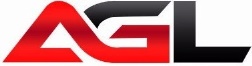 WWW.AGL-SC.COM(LHE) Lahore Pakistan (Head office)(LHE) Lahore Pakistan (Head office)Telephone number PABXTelephone number PABXActive support center E-mail IDsAGL SUPPLY CHAIN (PVT) LTDAGL SUPPLY CHAIN (PVT) LTD+92 42 35788681-4+92 42 35788681-4ASC@AGL-SC.COM &  INFO@AGL-SC.COM 604- C, City Tower, 6th Floor, Main Boulevard, Gulberg ii, Pakistan604- C, City Tower, 6th Floor, Main Boulevard, Gulberg ii, Pakistan(Scan Documents via e-mail)Distance from KHI Sea PortDistance from LHE Air PortWorking DaysWorking DaysWeekly Holiday1350 KMS12 KMSMonday - SaturdayMonday - SaturdaySunday - Shipping lines and Banks are closed on SaturdayInternational Sales Dept.Position:Mobile numbersPABX EXTE-mail addresses.General e-mail Quick support +92 321 443 0802INFO@AGL-SC.COM Mr. Awais Ali AkhbarGeneral Manager – North +92 336 419  4448AWAISALI@AGL-SC.COM Mr. Touqir Khan LodhiOverseas Business Development officer+92 336 419  4449TOUQIR@TOUQIRLODHI.COM Sales Dept.Position:Mobile numbersE-mail addresses.Mr. Assad Ullah KhanDirector Corporate Sales and Projects+92 300 840 0160ASSADKHAN@AGL-SC.COM Mr. Awais AliSpecial commodities consultant and sales+92 336 419 4448AWAISALI@AGL-SC.COM Mr. Kashif HussainManager Business Development +92 321 411 7350KASHIFHUSSAIN@AGL-SC.COM Sea Operations Dept.Position:Mobile numbersE-mail addresses.Mr. Nasra Khokhar Sr. Manager (SFU)+92 300 845 7731NASRA@AGL-SC.COM TBASea Freight Operations Assistant SFUOPS@AGL-SC.COM TBA AOG and Critical Logistics AOG@AGL-SC.COM Air Operations Dept.Position:Mobile numbersE-mail addresses.Mr. Zafar Ali Air Freight Manager North (AOG AF)+92 334 030 2206ZAFARALI@AGL-SC.COM Mr. Kamran Operations Assistant KAMRAN@AGL-SC.COM TBAExports Customs BrokerEXPORTS-AFU@AGL-SC.COM Imports Operations Dept.Position:Mobile numbersE-mail addresses.Mr. Laeeq KhanDy. GM Imports +92 321 7427996LAEEQ@AGL-SC.COM Mr. Muhammad NadeemImports Customs Broker IMPORTS-LHE@AGL-SC.COM Accounts Dept.Position:Mobile numbersE-mail addresses.Mr. Mukarram Bashir Country Finance Controller +92 321 4441248MUKARRAMBASHIR@AGL.SC.COM Karachi port CoordinationPositionMobile numberE=mail addresses Ms.Nisha AsimGM (South) based at Karachi+92 346 280 2281Nishaasim@agl-sc.comRemarks:Remarks:Remarks:Remarks:Remarks:Karachi (KHI) Pakistan - Key contacts for quick responses Karachi (KHI) Pakistan - Key contacts for quick responses Karachi (KHI) Pakistan - Key contacts for quick responses Karachi (KHI) Pakistan - Key contacts for quick responses WWW.AGL-SC.COM(KHI) Karachi Office (Regional office South)(KHI) Karachi Office (Regional office South)Telephone number PABXTelephone number PABXActive support center e-mailsAGL SUPPLY CHAIN (PVT) LTD R -18, Block-E, Gulshan-E-Jamal, Karachi – 75260 PakistanAGL SUPPLY CHAIN (PVT) LTD R -18, Block-E, Gulshan-E-Jamal, Karachi – 75260 Pakistan+92 21 34572729-30+92 21 34572729-30ASC@AGL-SC.COM & INFO@AGL-SC.COM Distance from KHI Sea PortDistance from KHI Air PortWorking DaysWorking DaysWeekly Holiday18.7 km5.3 kmMonday - SaturdayMonday - SaturdaySunday - Shipping lines are banks are closed on SaturdayInternational Sales Dept.Position:Mobile numbersPABX EXTE-mail addresses.General e-mail Quick support +92 336 419 4449INFO@AGL-SC.COM Ms.Nisha Asim General Manager - South+92 346 280 2281NISHAASIM@AGL-SC.COMMr. Touqir Khan LodhiOverseas Business Development officer+92 336 419 4449TOUQIR@TOUQIRLODHI.COM  Sales Dept.Position:Mobile numbersE-mail addresses.Ms.Nisha AsimCorporate Sales Karachi Area+92 346 280 2281NISHAASIM@AGL-SC.COM Sea Operations Dept.Position:Mobile numbersE-mail addresses.Mr, Khawaja Munawar UddinManager Operations (SFU)+92 334 030 2206MUNAWAR@AGL-SC.COM Mr.Hammad FareedManager Operations (Imports)+92 300 362 4392HAMMAD@AGL-SC.COM Mr.Jamshed IqbalSea / Air Customs+92 316 276 7242 SFUCS@AGL-SC.COM Mr.Salman Sea / Air Customs Air Operations Dept.Position:Mobile numbersE-mail addresses.Mr, Khawaja Munawar UddinManager Operations +92 334 0302206afudoc@agl-sc.com Mr.Hammad FareedAssistant Manager Operations +92 334 3735723+92 300 3624392afucs@agl-sc.comImports Operations Dept.Position:Mobile numbersE-mail addresses.Mr.Atif BaigOperations Assistant atifbaig@agl-sc.com  Mr.Jamshed IqbalOperations Assistant 92 316 2767242 Imports-khi@AGL-SC.COM Accounts Dept.Position:Mobile numbersE-mail addresses.Mr. Mukarram Bashir Company Finance Controller +92 321 444 1248Mukarram@AGL.SC.COM Afghan Transit PositionMobile numberE=mail addresses Ms.Nisha AsimCross Border Trade Advisor 92 346 2802281Nishaasim@agl-sc.comRemarks:Remarks:Remarks:Remarks:Remarks:All countrywide sales/rates and International Operations / information are available via Head Office at Lahore – Pakistan.Please send all messages to: INFO@AGL-SC.COM All countrywide sales/rates and International Operations / information are available via Head Office at Lahore – Pakistan.Please send all messages to: INFO@AGL-SC.COM All countrywide sales/rates and International Operations / information are available via Head Office at Lahore – Pakistan.Please send all messages to: INFO@AGL-SC.COM All countrywide sales/rates and International Operations / information are available via Head Office at Lahore – Pakistan.Please send all messages to: INFO@AGL-SC.COM All countrywide sales/rates and International Operations / information are available via Head Office at Lahore – Pakistan.Please send all messages to: INFO@AGL-SC.COM (LYP) Faisalabad - Pakistan(LYP) Faisalabad - PakistanTelephone number PABXTelephone number PABXActive support Centre e-mail IDsAGL SUPPLY CHAIN (PVT) LTD. (Representative office) 112-113 Regent Mall, Chen One Road, 265-B Peoples Colony no-01, Faisalabad -  PakistanAGL SUPPLY CHAIN (PVT) LTD. (Representative office) 112-113 Regent Mall, Chen One Road, 265-B Peoples Colony no-01, Faisalabad -  Pakistan+92 321 4430802+92 321 4430802ASC@AGL-SC.COM INFO@AGL-SC.COM Distance from KHI portDistance from LYP Air PortWorking DaysWorking DaysWeekly Holiday1450 KMS (Approx.) 5.3 kmMonday - SaturdayMonday - SaturdaySunday - Shipping lines are banks are closed on SaturdayInternational Sales Dept.Position:Mobile numbersPABX EXTE-mail addresses.General e-mail Quick support +92 336 419 4449INFO@AGL-SC.COM Mr. Khawar Representative for Faisalabad branch FSDOPS@AGL-SC.COM Sales Dept.Position:Mobile numbersE-mail addresses.Mr. Awais Ali Sales responsible for Faisalabad +92 321 443 0807AWAIS@AGL-SC.COM Sea Operations Dept.Position:Mobile numbersE-mail addresses.Mr. Khawaja Munawar UddinManager Operations (SFU)+92 334 030 2206MUNAWAR@AGL-SC.COM Ms. Nasira Rates / Services information NASIRA@AGL-SC.COM Air Operations Dept.Position:Mobile numbersE-mail addressesMr. Zafar AliManager Operations (AFU)+92 334 030 2206ZAFARALI@AGL-SC.COM Remarks:Remarks:Remarks:Remarks:Remarks:All countrywide sales/rates and International Operations / information are available via Head Office at Lahore – Pakistan.Please send all messages to: INFO@AGL-SC.COM All countrywide sales/rates and International Operations / information are available via Head Office at Lahore – Pakistan.Please send all messages to: INFO@AGL-SC.COM All countrywide sales/rates and International Operations / information are available via Head Office at Lahore – Pakistan.Please send all messages to: INFO@AGL-SC.COM All countrywide sales/rates and International Operations / information are available via Head Office at Lahore – Pakistan.Please send all messages to: INFO@AGL-SC.COM All countrywide sales/rates and International Operations / information are available via Head Office at Lahore – Pakistan.Please send all messages to: INFO@AGL-SC.COM (SKT) SIALKOT - Pakistan(SKT) SIALKOT - PakistanTelephone number PABXTelephone number PABXActive Support Center e-mail IDsAGL SUPPLY CHAIN (PVT) LTD. (Representative office) 1ST floor, Jawad Centre, Sialkot - PAKISTANAGL SUPPLY CHAIN (PVT) LTD. (Representative office) 1ST floor, Jawad Centre, Sialkot - PAKISTAN+92 321 4430802+92 321 4430802ASC@AGL-SC.COM INFO@AGL-SC.COM Distance from KHI portDistance from SKT Air PortWorking DaysWorking DaysWeekly Holiday1550 KMS (Approx) 8 KMSMonday - SaturdayMonday - SaturdaySunday - Shipping lines are banks are closed on SaturdayInternational Sales Dept.Position:Mobile numbersPABX EXTE-mail addresses.General e-mail Quick support +92 336 419 4449INFO@AGL-SC.COM Mr. Ashiq AliRepresentative for Sialkot SKTOPS@AGL-SC.COM Sales Dept.Position:Mobile numbersE-mail addresses.Mr. Awais Ali Sales responsible for SIALKOT+92 321 4430807AWAIS@AGL-SC.COM Sea Operations Dept.Position:Mobile numbersE-mail addresses.Mr. Khawaja Munawar UddinManager Operations (SFU)+92 334 030 2206MUNAWAR@AGL-SC.COM Ms. Nasira Rates / Services information NASIRA@AGL-SC.COMAir Operations Dept.Position:Mobile numbersE-mail addressesMr. Zafar AliManager Operations +92 334 030 2206ZAFARALI@AGL-SC.COM Remarks:Remarks:Remarks:Remarks:Remarks:All countrywide sales/rates and International Operations / information are available via Head Office at Lahore – Pakistan.Please send all messages to: INFO@AGL-SC.COM All countrywide sales/rates and International Operations / information are available via Head Office at Lahore – Pakistan.Please send all messages to: INFO@AGL-SC.COM All countrywide sales/rates and International Operations / information are available via Head Office at Lahore – Pakistan.Please send all messages to: INFO@AGL-SC.COM All countrywide sales/rates and International Operations / information are available via Head Office at Lahore – Pakistan.Please send all messages to: INFO@AGL-SC.COM All countrywide sales/rates and International Operations / information are available via Head Office at Lahore – Pakistan.Please send all messages to: INFO@AGL-SC.COM 